Муниципальное образование «Волочаевское сельское поселение»Смидовичского муниципального районаЕврейской автономной области  АДМИНИСТРАЦИЯ СЕЛЬСКОГО ПОСЕЛЕНИЯРАСПОРЯЖЕНИЕ17.01.2018				     			   	                                   № 8с. ПартизанскоеО назначении ответственных лиц для участия команды Волочаевского сельского поселения в Девятом первенстве на призы главы муниципального района и массовых лыжных забегов 	В связи с участием  команды Волочаевского сельского поселения  в Девятом  первенстве на призы главы  муниципального  района  и массовых лыжных забегов 1. Направить команду Волочаевского сельского поселения для участия в Девятом  первенстве на призы главы  муниципального  района  и массовых лыжных забегов 2. Назначить руководителем  команды Волочаевского сельского поселения главу администрации Волочаевского сельского поселения Волокитина Е.Н. 	3.  Назначить тренером-представителем команды учителя физической культуры МБОУ СОШ № 11 с. Волочаевка-1 Ларионову О.В. 4. Назначить ответственным за организацию питания, получение номеров, проезд к месту проведения мероприятия специалиста – эксперта администрации Волочаевского сельского поселения Родионову Т.В. главного специалиста – эксперта Марцеву Л.В.Глава сельского поселения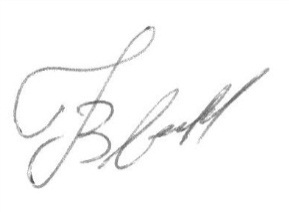  Е.Н. Волокитин